SITUATIONS niveau 3 ; red ut följande situationer muntligtdu skall betala 45 euro och lämnar 100 euro ; du får tillbaka 5 euro ; du måste förklara för portieren att du har låst in din nyckel på hotellrummetdamen framför dig tappar sin plånbok utan att hon märker detdin biff är alldeles för röd, du vill ha den mer stektdu hade beställt en sallad utan dressing men du får extra mycket dressingkyparen har tydligen glömt bort din drickadu får en Fanta i stället för kolsyrat mineralvattenmannen bakom dig tänder en pipa och du tål inte röknågon knuffar till dig utan att be om ursäktdu skall betala men upptäcker att din plånbok är bortasista tunnelbanan hem till hotellet och biljetten är borta, du plankar in – oups! polisen väntar efter spärrenkvinnan bredvid dig ber att få låna din dagstidning – men du vill inte låna ut denmannen framför dig i tunnelbanan stirrar hela tiden på dig, till slut måste du säga någotden gamla damens hund har blivit kär i din väska och går hårt åt på denkvinnan framför dig måste vara en kändis; du känner igen henne, be om hennes autografdu har totalt tappat bort dig, du måste fråga någon om vägen till Hôtel Winstondu har mycket ont i magen och du behöver köpa något mot detta på apoteketdu är på turistbyrån och vill veta vad det finns att göra i Paris i kväll och i morgondu skall beställa en tågbiljett från Paris till Rennes till på lördag kvälldu är törstig och du behöver växla din 5-eurosedel till 1-euromynt för automatendu behöver ha en större handduk på hotelletvilken söt hund! fråga om du får klappa dendu går in i en butik för att köpa något typiskt från Paris till din bästa kompisförsök att bli av med den envisa försäljaren av vykort utanför Eiffeltornetdu har beställt 1 kaffe men på notan står det 2 kaffedu fick inget socker till ditt kaffedu skulle vilja ha en nytt glas till din dricka, det andra är smutsigtdu letar efter chokladbröden i butikendu vill köpa en kall dricka i affärendu behöver ha batterier till din kamerafråga om det är rabatt för ungdomar för att gå upp i tornet till Notre DameDu måste välja 1 av följande saker och motivera varför du väljer just detta (därför att du älskar det eller tvärtom du väljer bort det för att du inte gillar det)SITUATIONS niveau 3 ; discussionjag måste jobba i kvällär du glad att han äter sniglar?det är synd att du inte äter gåsleverhon är rädd att du gråterjag vill att du lyssnardet är hemskt att du är skadadjag måste städa i dagdet är konstigt att hon inte kommervill du att jag skall komma?jag är förvånad att du lagar mat varje dagjag förklarar för att du skall förståönskar ni att jag kommer?vill ni att jag diskar?det är ovanligt att han städarvill du att jag skall svara?han är ledsen att han är så dumjag kräver att ni lyssnar!jag tror inte att det är santjag ringer utan att han ser detdet är dumt att hon har förloratSITUATIONS niveau 3 ; discussion 2aSITUATIONS niveau 3 ; discussion 2bSITUATIONS niveau 3 ; discussion 2cSITUATIONS niveau 3 ; discussion 2ddet är en svår frågajag har ingen aningjag tycker/anser attman måste/borde stänga fängelsernadet tjänar ingenting tilldet är onödigtdet är nödvändigtdet är inte nödvändigtman måste göra någotman måste agerajag är för/motdet är en hemsk handlingdet är beklangansvärtvad hemskthur kan man göra så ?en dylik sakdet är ett dramadet är tragisktdet är otroligtjag tror det intedet är inte santvad hände ? / vad har hänt ?någon har blivit dödadman har begått en våldtäktman måste hjälpa offrendet är en god nyhetinget allvarligtdet är ganska allvarligtdet är ett allvarligt problemdet är inte ett skämtman måste förbjudatillåtajag kan inte acceptera detjag vägrarjag håller med digenligt min åsiktdet är bättre attdet är bäst att ändra, byta/stoppa/öppnaSITUATIONS niveau 3 ; discussion 2ec’est une question difficileje n’ai aucune idéeje pense queon doit fermer les prisonscela ne sert à rienc’est inutilec’est nécessairece n’est pas nécessaireil faut faire quelque choseon doit agirje suis pour/contrec’est un acte horriblec’est lamentablequelle horreurcomment peut-on faire ça ?une telle chosec’est un dramec’est tragiquec’est incroyableje ne le crois pasce n’est pas vraique s’est-il passé ?/ qu’est-ce qui s’est passé ?quelqu’un a été tuéon a commis un violil faut aider les victimesc’est une bonne nouvellerien de gravec’est assez gravec’est un problème sérieuxce n’est pas une blagueon doit interdirepermettreje ne peux pas l’accepterje refuseje suis d’accord avec toià mon avisc’est mieux deil vaut mieux changer/arrêter/ouvrir 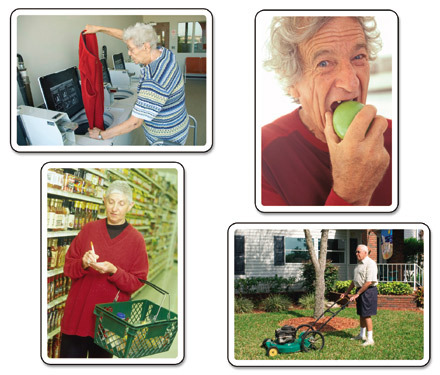 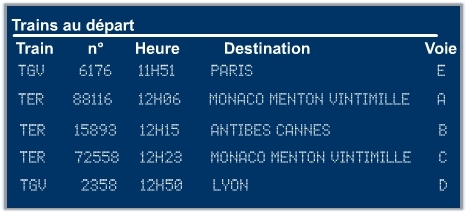 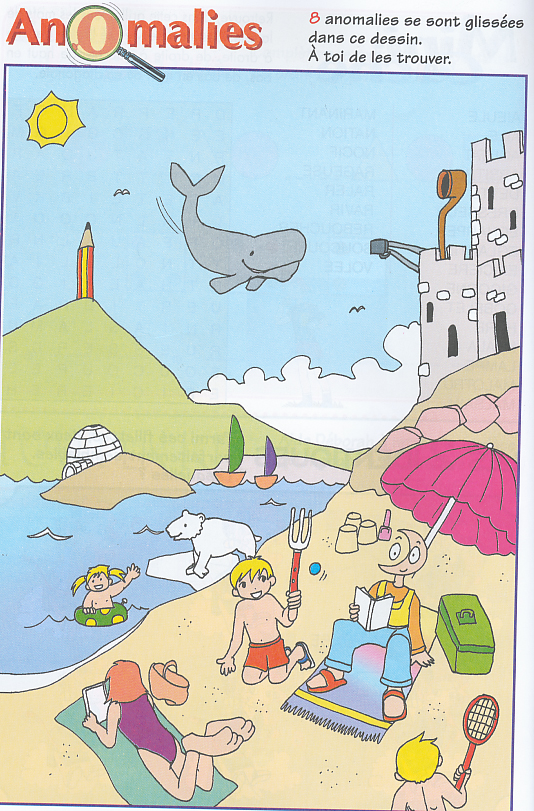 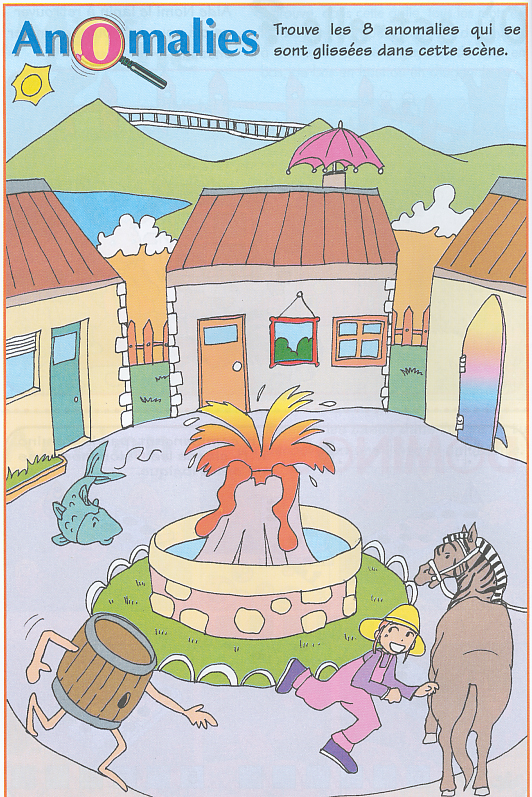 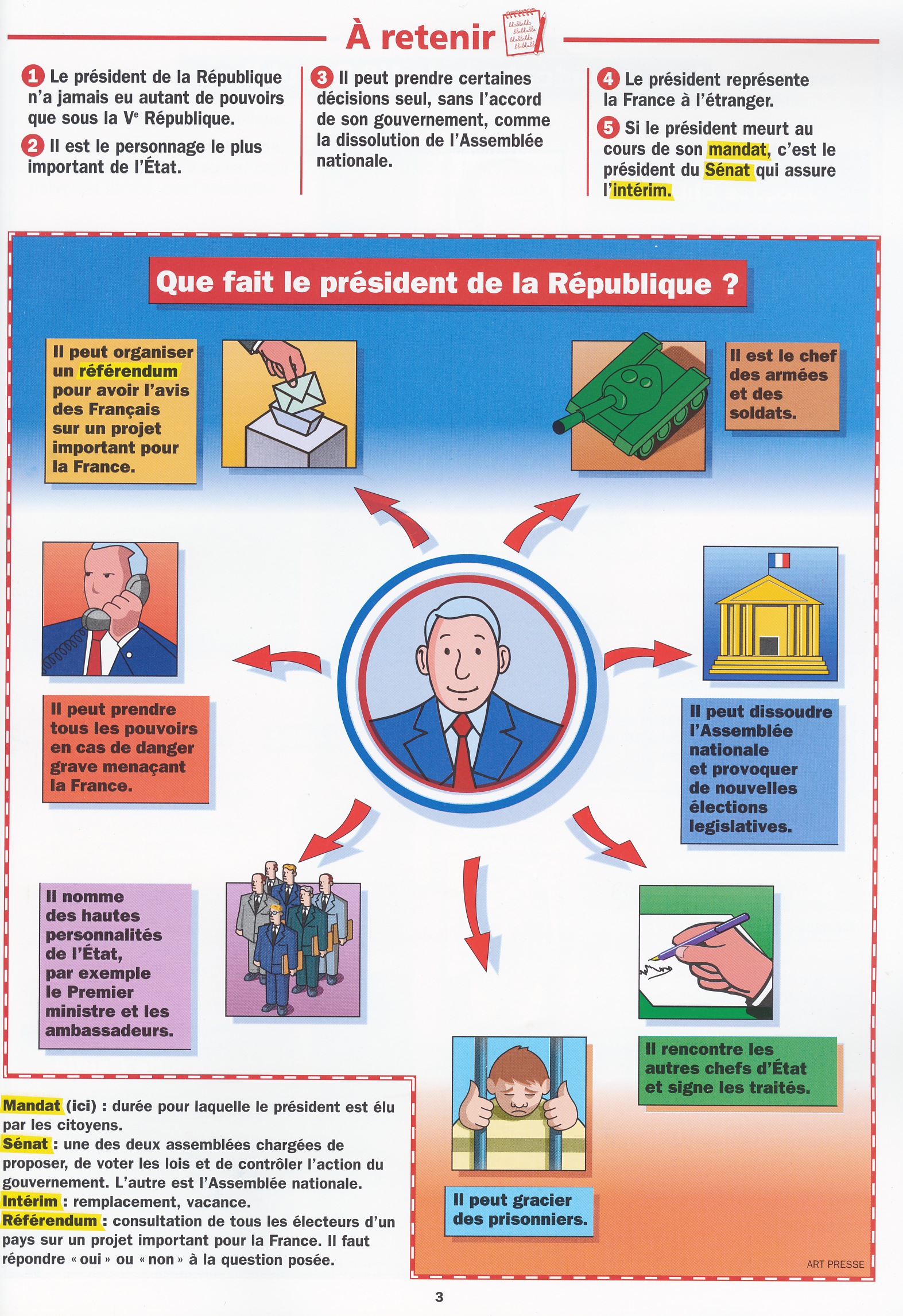 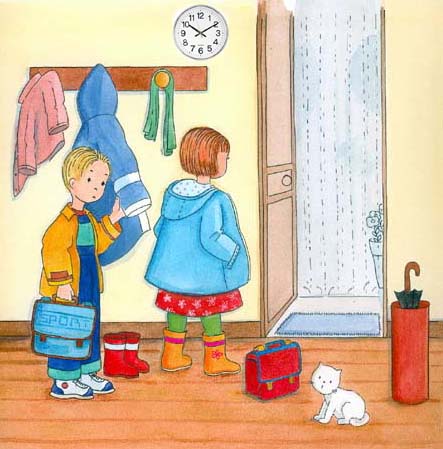 fraisemyrtilleairelles rougestortueescargotéléphantgrisnoirorange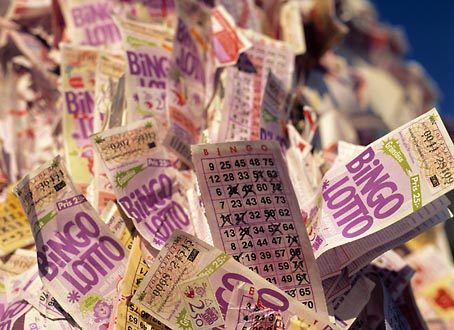 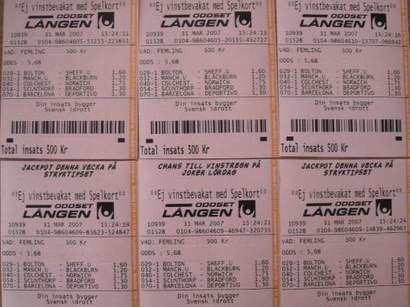 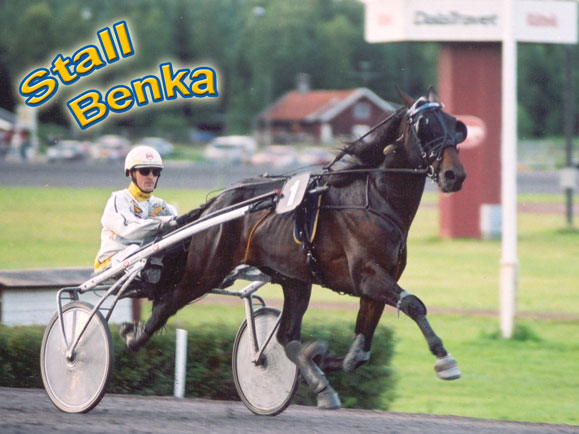 citronailpoivrejag måste/det är tvunget attjag vill attjag är rädd attjag är glad attdet är synd attdet är konstigt attdet är en svår frågac’est une question difficilejag har ingen aningje n’ai aucune idéejag tycker/anser attje pense queman måste/borde stänga fängelsernaon doit fermer les prisonsdet tjänar ingenting tillcela ne sert à riendet är onödigtc’est inutiledet är nödvändigtc’est nécessairedet är inte nödvändigtce n’est pas nécessaireman måste göra någotil faut faire quelque choseman måste ageraon doit agirjag är för/motje suis pour/contredet är en hemsk handlingc’est un acte horribledet är beklangansvärtc’est lamentablevad hemsktquelle horreurhur kan man göra så ?comment peut-on faire ça ?en dylik sakune telle chosedet är ett dramac’est un dramedet är tragisktc’est tragiquedet är otroligtc’est incroyablejag tror det inteje ne le crois pasdet är inte santce n’est pas vraivad hände ? / vad har hänt ?que s’est-il passé ?/ qu’est-ce qui s’est passé ?någon har blivit dödadquelqu’un a été tuéman har begått en våldtäkton a commis un violman måste hjälpa offrenil faut aider les victimesdet är en god nyhetc’est une bonne nouvelleinget allvarligtrien de gravedet är ganska allvarligtc’est assez gravedet är ett allvarligt problemc’est un problème sérieuxdet är inte ett skämtce n’est pas une blagueman måste förbjudaon doit interdiretillåtapermettrejag kan inte acceptera detje ne peux pas l’accepterjag vägrarje refusejag håller med digje suis d’accord avec toienligt min åsiktà mon avisdet är bättre attc’est mieux dedet är bäst att ändra, byta/stoppa/öppnail vaut mieux changer/arrêter/ouvrir det är en svår frågac’est une question difficilejag har ingen aningje n’ai aucune idéejag tycker/anser attje pense queman måste/borde stänga fängelsernaon doit fermer les prisonsdet tjänar ingenting tillcela ne sert à riendet är onödigtc’est inutiledet är nödvändigtc’est nécessairedet är inte nödvändigtce n’est pas nécessaireman måste göra någotil faut faire quelque choseman måste ageraon doit agirjag är för/motje suis pour/contredet är en hemsk handlingc’est un acte horribledet är beklangansvärtc’est lamentablevad hemsktquelle horreurhur kan man göra så ?comment peut-on faire ça ?en dylik sakune telle chosedet är ett dramac’est un dramedet är tragisktc’est tragiquedet är otroligtc’est incroyablejag tror det inteje ne le crois pasdet är inte santce n’est pas vraivad hände ? / vad har hänt ?que s’est-il passé ?/ qu’est-ce qui s’est passé ?någon har blivit dödadquelqu’un a été tuéman har begått en våldtäkton a commis un violman måste hjälpa offrenil faut aider les victimesdet är en god nyhetc’est une bonne nouvelleinget allvarligtrien de gravedet är ganska allvarligtc’est assez gravedet är ett allvarligt problemc’est un problème sérieuxdet är inte ett skämtce n’est pas une blagueman måste förbjudaon doit interdiretillåtapermettrejag kan inte acceptera detje ne peux pas l’accepterjag vägrarje refusejag håller med digje suis d’accord avec toienligt min åsiktà mon avisdet är bättre attc’est mieux dedet är bäst att ändra, byta/stoppa/öppnail vaut mieux changer/arrêter/ouvrir det är en svår frågajag har ingen aningjag tycker/anser attman måste/borde stänga fängelsernadet tjänar ingenting tilldet är onödigtdet är nödvändigtdet är inte nödvändigtman måste göra någotman måste agerajag är för/motdet är en hemsk handlingdet är beklangansvärtvad hemskthur kan man göra så ?en dylik sakdet är ett dramadet är tragisktdet är otroligtjag tror det intedet är inte santvad hände ? / vad har hänt ?någon har blivit dödadman har begått en våldtäktman måste hjälpa offrendet är en god nyhetinget allvarligtdet är ganska allvarligtdet är ett allvarligt problemdet är inte ett skämtman måste förbjudatillåtajag kan inte acceptera detjag vägrarjag håller med digenligt min åsiktdet är bättre attdet är bäst att ändra, byta/stoppa/öppna